Name: __________________________________________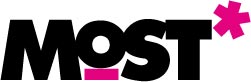 Follow the directions provided. Record your results in the table below:What happens to the distance that the container travels as the block height increases? _________________________________________________________________________________________________________________How do you think your results would change if you used a lighter ball? __________________________________________________________________________________________________________________Try a lighter ball. Record your results in the table below:Compare your results to another group’s results. Did you get different results? (Circle One)		Yes 			No Why do you think the results were different?  ____________________________________________________________________________________________________________________________________Plot your results on the line graph below. Use a different color for each ball.BlockBlock(s) Height(cm)Distance Container Travels (cm)AA + BA + B + CBlockBlock(s) Height(cm)Distance Container Travels (cm)AA + BA + B + C